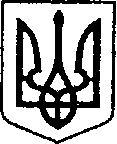 УКРАЇНАЧЕРНІГІВСЬКА ОБЛАСТЬН І Ж И Н С Ь К А    М І С Ь К А    Р А Д АВ И К О Н А В Ч И Й    К О М І Т Е ТР І Ш Е Н Н Явід _______________ 2016 р.		м. Ніжин		                            № ______Про фінансування заходів міської цільової Програми реалізації громадського бюджету (бюджету участі) міста Ніжина на 2017-2021р.     Відповідно до ст.ст.40,42,52,53,59,73 Закону України «Про місцеве самоврядування в Україні», Регламенту виконавчого комітету Ніжинської міської ради Чернігівської області VII скликання, затвердженого рішенням виконавчого комітету Ніжинської міської ради Чернігівської області VII скликання від 11.08.2016р. №220, міської цільової Програми з реалізації громадського бюджету (бюджету участі) міста Ніжина на 2017-2021 роки затвердженої рішенням Ніжинської міської ради від 22.11.2016р. №2-18/2016 «Програма реалізації громадського бюджету (бюджету участі) міста Ніжина на 2017-2021р.», з метою ефективної роботи по громадському бюджетуванню в Ніжинській міській об’єднаній територіальній громаді, виконавчий комітет вирішив:     1.Фінансовому управлінню Ніжинскьої міської ради (Писаренко Л.В.) перерахувати виконавчому комітету Ніжинської міської ради кошти в сумі 1565,00грн.: на розроблення інформаційно-роздаткового матеріалу за рахунок коштів Програми реалізації громадського бюджету (бюджету участі) міста Ніжина на 2017-2021р. КПК 0210180 (КЕКВ 2210) – 515,00 грн., (КЕКВ 2240) – 1050 грн. згідно кошторису (додаток 1).     2.Відділу бухгалтерського обліку апарату виконавчого комітету Ніжинської міської ради (Єфіменко Н.Є.) забезпечити виконання цього рішення в частині оплати згідно кошторису витрат.      3.Начальнику відділ інформаційно-аналітичної роботи та комунікацій з громадськістю Шведун А.С. забезпечити оприлюднення даного рішення на офіційному сайті Ніжинської міської ради протягом п’яти робочих днів з дня його прийняття.     4.Контроль за виконанням даного рішення покласти на заступника міського голови з питань діяльності виконавчих органів ради Алєксєєнка І.В.Міський голова                                                                                           А.В.Лінник                                 Додаток 1                                                                        до рішення виконавчого комітету                                                         Ніжинської міської ради                                                                           від _____________2019 р. № ______КОШТОРИС ВИТРАТІ.КЕКВ 22101.Інформаційно-роздатковий матеріал (флаєра Громадського проетку бюджетуМіських ініціатив 1000шт.                                                                        515,00грн.ІІ. КЕКВ 22402.Послуги з розміщення інформаційноїта промоційної кампанії щодо ознайомленняжителів                                                                                                        1050,00грн.Всього:1565,00Міський голова                                                                                           А.В.ЛінникПОЯСНЮВАЛЬНА ЗАПИСКАдо проекту рішення «Про фінансування заходів міської цільової Програми реалізації громадського бюджету (бюджету участі) міста Ніжина на 2017-2021р.»Проект рішення підготовлений відповідно до статей 40, 42, 52, 53, 59,73 Закону України «Про місцеве самоврядування в Україні», Регламенту виконавчого комітету Ніжинської міської ради Чернігівської області VІІ скликання, затвердженого рішенням виконавчого комітету Ніжинської міської ради Чернігівської області VІІ скликання від 11.08.2016 р. №220.Витрати пов’язані з оплатою послуг «Про фінансування заходів міської цільової Програми реалізації громадського бюджету (бюджету участі) міста Ніжина на 2017-2021р».Проект рішення подається в робочому порядку у зв’язку із необхідністю фінансового забезпечення щодо наданих послуг за інформаційно-роздатковий матеріал та послуг з розміщення інформаційної та промоційної кампанії.Начальник відділу інформаційно-аналітичної роботи та комунікацій з громадськістю                                        А.С.ШведунВізують:Начальник відділу інформаційно-аналітичної роботи та комунікацій з громадськістю                                                  А.С.ШведунЗаступник міського голови зпитань діяльності виконавчих органів ради                                                    І.В.АлєксєєнкоКеруючий справами апарату виконавчого комітету Ніжинської міської ради                                                          С.О.КолесникНачальник юридично-кадрового забезпеченняапарату виконавчого комітету Ніжинської міської ради                              В.О.ЛегаНачальник фінансового управліннявиконавчого комітету Ніжинської міської ради                                      Л.В.ПисаренкоНачальник відділу бухгалтерського обліку апарату виконавчого комітету Ніжинської міської ради                   Н.Є.Єфіменко